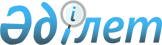 Об утверждении натуральных норм снабжения Пограничной службы и Пограничной академии Комитета национальной безопасности Республики Казахстан техническими средствами воспитания и другим культурно-просветительным имуществом, канцелярскими принадлежностями, комплектами полиграфического оборудованияПриказ Председателя Комитета национальной безопасности Республики Казахстан от 12 июня 2015 года № 47. Зарегистрирован в Министерстве юстиции Республики Казахстан 16 июля 2015 года № 11680.
      Сноска. Заголовок - в редакции приказа Председателя Комитета национальной безопасности РК от 19.12.2022 № 96/қе.
      В соответствии с пунктом 2 статьи 69 Бюджетного кодекса Республики Казахстан от 4 декабря 2008 года и пунктом 4 статьи 26 Закона Республики Казахстан от 7 января 2005 года "Об обороне и Вооруженных Силах Республики Казахстан" ПРИКАЗЫВАЮ:
      1. Утвердить прилагаемые натуральные нормы снабжения техническими средствами воспитания и другим культурно-просветительным имуществом, комплектами полиграфического оборудования типографий Пограничной службы и Пограничной академии Комитета национальной безопасности Республики Казахстан (далее – КНБ).
      Сноска. Пункт 1 - в редакции приказа Председателя Комитета национальной безопасности РК от 04.03.2021 № 18/қе (вводится в действие по истечении десяти календарных дней после дня его первого официального опубликования).
      2. Пограничной службе КНБ в установленном законодательством порядке обеспечить:
      1) государственную регистрацию настоящего приказа в Министерстве юстиции Республики Казахстан;
      2) в течение десяти календарных дней после государственной регистрации настоящего приказа его направление на официальное опубликование в периодических печатных изданиях и в информационно-правовой системе "Әділет".
      3. Установить, что осуществление закупа культурно-просветительного имущества, комплектов полиграфического оборудования типографий проводить поэтапно за счет и в пределах средств, выделенных КНБ из республиканского бюджета на соответствующий финансовый год.
      4. Настоящий приказ вводится в действие со дня государственной регистрации в Министерстве юстиции Республики Казахстан.
      "СОГЛАСОВАН"   
      Министр финансов   
      Республики Казахстан   
      ____________________ Б. Султанов   
      "____" ___________ 2015 года
      Утвержденыприказом ПредседателяКомитета национальной безопасностиРеспублики Казахстанот 12 июня 2015 года № 47 Натуральные нормы снабжения Пограничной службы и Пограничной академии Комитета национальной безопасности Республики Казахстан техническими средствами воспитания и другим культурно-просветительным имуществом, канцелярскими принадлежностями, комплектами полиграфического оборудования
      Сноска. Заголовок - в редакции приказа Председателя Комитета национальной безопасности РК от 19.12.2022 № 96/қе.
      Сноска. Натуральные нормы - в редакции приказа Председателя Комитета национальной безопасности РК от 04.03.2021 № 18/қе (вводится в действие по истечении десяти календарных дней после дня его первого официального опубликования).
      Глава 1. Норма снабжения командования Пограничной службы, территориальных подразделений, подведомственных организаций, пограничных управлений, морских дивизионов, отделов материально-технического снабжения и Пограничной академии КНБ Республики Казахстан
      Сноска. Глава 1 с изменениями, внесенными приказом Председателя Комитета национальной безопасности РК от 19.12.2022 № 96/қе.
      Примечание: начальники территориальных подразделений, подведомственных организаций, пограничных управлений, морских дивизионов и отделов материально-технического снабжения, в которых отсутствует по штату должность начальника управления, отдела (отделения, группы) по воспитательной, идеологической и кадровой работе обеспечиваются по нормам начальника управления, отдела (отделения, группы) по воспитательной, идеологической и кадровой работе.
      Глава 2. Норма снабжения клубов Республиканского государственного учреждения (далее – РГУ) "Пограничная служба КНБ Республики Казахстан", территориальных подразделений, подведомственной организации, пограничных управлений, морских дивизионов, отделов материально-технического снабжения и Пограничной академии
      Сноска. Глава 2 с изменениями, внесенными приказом Председателя Комитета национальной безопасности РК от 19.12.2022 № 96/қе.
      Примечание: эстрадные, духовые и народные инструменты для подразделений Пограничной службы и Пограничной академии выделяются при наличии постоянно действующих творческих групп.
      Для проведения мероприятий по пропаганде и контрпропаганде автомобильная машина комплектуется на шасси грузового автомобиля повышенной проходимости.
      Глава 3. Норма снабжения музеев, комнат Боевой славы и библиотек подразделений Пограничной службы и Пограничной академии
      Сноска. Глава 3 с изменениями, внесенными приказом Председателя Комитета национальной безопасности РК от 19.12.2022 № 96/қе.
      Глава 4. Норма снабжения подразделений Пограничной службы и Пограничной академии
      Сноска. Глава 4 с изменениями, внесенными приказом Председателя Комитета национальной безопасности РК от 19.12.2022 № 96/қе.
      Примечание:
      пограничные катера обеспечиваются имуществом согласно пунктам 1, 2, 10, 11, 12, 13, 18, 19 в количестве 1 единицы;
      пограничные корабли 2 ранга обеспечиваются имуществом согласно пунктам 1, 2, 3, 4, 5, 10, 11, 12, 13, 18, 19;
      * подписка на периодические издания организовывается согласно утвержденному перечню первым руководителем ведомства. Глава 5. "Норма снабжения типографии Пограничной службы и Пограничной академии"
      Сноска. Глава 5 - в редакции приказа Председателя Комитета национальной безопасности РК от 19.12.2022 № 96/қе.
      Примечание:
      Потребность в расходных материалах и запасных частях определяется из расчета затрат на изготовление поступающих заказов с санкции первого руководителя ведомства.
      Глава 6. Норма снабжения отдела ансамбля управления военно-патриотической деятельности Пограничной службы
      Сноска. Глава 6 с изменениями, внесенными приказом Председателя Комитета национальной безопасности РК от 19.12.2022 № 96/қе.
      Глава 7. Норма снабжения комплектами
      Сноска. Глава 7 с изменениями, внесенными приказом Председателя Комитета национальной безопасности РК от 19.12.2022 № 96/қе. Глава 8. "Нормы снабжения канцелярскими принадлежностями и другими расходными материалами"
      Сноска. Глава 8 - в редакции приказа Председателя Комитета национальной безопасности РК от 19.12.2022 № 96/қе.
      Примечание:
      * – обеспечиваются канцелярскими принадлежностями руководители (начальники) и их заместители. Глава 9. "Норма снабжения отдела редакции и типографии управления военно-патриотической деятельности Пограничной службы и Пограничной академии
      Сноска. Заголовок главы 9 - в редакции приказа Председателя Комитета национальной безопасности РК от 19.12.2022 № 96/қе.
					© 2012. РГП на ПХВ «Институт законодательства и правовой информации Республики Казахстан» Министерства юстиции Республики Казахстан
				
Председатель
Комитета национальной безопасности
Республики Казахстан
Н. Абыкаев
№ п/п
Наименование натуральной нормы
Единица измерения
Срок эксплуатации
Директор
Заместители Директора, начальники департаментов и управлений, начальник Пограничной академии и его заместители
Департамент воспитательной, идеологической и кадровой работы
Начальник территориального подразделения, подведомственной организации, пограничного управления, морского дивизиона и отдела материально-технического снабжения
Заместитель начальника территориального подразделения, подведомственной организации, пограничного управления, морского дивизиона и отдела материально-технического снабжения
Начальник управления, отдела (отделения, группы) воспитательной, идеологической и кадровой работы Пограничной службы и Пограничной академии
1
Телевизор
штук
5 лет
1
1
1
1
1
1
2
Исключена приказом Председателя Комитета национальной безопасности РК от 19.12.2022 № 96/қе.
Исключена приказом Председателя Комитета национальной безопасности РК от 19.12.2022 № 96/қе.
Исключена приказом Председателя Комитета национальной безопасности РК от 19.12.2022 № 96/қе.
Исключена приказом Председателя Комитета национальной безопасности РК от 19.12.2022 № 96/қе.
Исключена приказом Председателя Комитета национальной безопасности РК от 19.12.2022 № 96/қе.
Исключена приказом Председателя Комитета национальной безопасности РК от 19.12.2022 № 96/қе.
Исключена приказом Председателя Комитета национальной безопасности РК от 19.12.2022 № 96/қе.
Исключена приказом Председателя Комитета национальной безопасности РК от 19.12.2022 № 96/қе.
Исключена приказом Председателя Комитета национальной безопасности РК от 19.12.2022 № 96/қе.
3
Видеокамера
комплект
5 лет
–
–
1
–
–
1
4
Музыкальный центр
штук
5 лет
1
–
–
–
–
1
5
Фотоаппарат
комплект
5 лет
–
–
1
–
–
1
№ п/п
Наименование натуральной нормы
Единица измерения
Срок эксплуатации
Клуб РГУ "Пограничная служба КНБ Республики Казахстан"
На каждый клуб территориального подразделения, подведомственной организации, пограничного управления, морского дивизиона, отдела материально-технического снабжения и Пограничной академии
1
Автомашина для проведения мероприятий по пропаганде и контрпропаганде
комплект
10 лет
1
1
2
Светотехническая аппаратура для оборудования сцен клубов
комплект
7 лет
1
1
3
Телевизор
штук
5 лет
2
1
4
Видеокамера
комплект
5 лет
1
1
5
Исключена приказом Председателя Комитета национальной безопасности РК от 19.12.2022 № 96/қе.
Исключена приказом Председателя Комитета национальной безопасности РК от 19.12.2022 № 96/қе.
Исключена приказом Председателя Комитета национальной безопасности РК от 19.12.2022 № 96/қе.
Исключена приказом Председателя Комитета национальной безопасности РК от 19.12.2022 № 96/қе.
Исключена приказом Председателя Комитета национальной безопасности РК от 19.12.2022 № 96/қе.
6
Исключена приказом Председателя Комитета национальной безопасности РК от 19.12.2022 № 96/қе.
Исключена приказом Председателя Комитета национальной безопасности РК от 19.12.2022 № 96/қе.
Исключена приказом Председателя Комитета национальной безопасности РК от 19.12.2022 № 96/қе.
Исключена приказом Председателя Комитета национальной безопасности РК от 19.12.2022 № 96/қе.
Исключена приказом Председателя Комитета национальной безопасности РК от 19.12.2022 № 96/қе.
7
Исключена приказом Председателя Комитета национальной безопасности РК от 19.12.2022 № 96/қе.
Исключена приказом Председателя Комитета национальной безопасности РК от 19.12.2022 № 96/қе.
Исключена приказом Председателя Комитета национальной безопасности РК от 19.12.2022 № 96/қе.
Исключена приказом Председателя Комитета национальной безопасности РК от 19.12.2022 № 96/қе.
Исключена приказом Председателя Комитета национальной безопасности РК от 19.12.2022 № 96/қе.
8
Микрофон
штук
5 лет
2
2
9
Аппаратура эстрадно-усилительная
комплект
5 лет
1
1
10
Усилительное устройство
комплект
5 лет
1
1
11
Источник бесперебойного питания
штук
5 лет
1
1
12
Мультимедиапроектор
комплект
5 лет
1
1
13
Экран переносной
штук
5 лет
1
1
14
Фотоаппарат профессиональный
комплект
5 лет
1
1
15
Фотоаппарат
комплект
5 лет
1
1
16
Пианино
штук
5 лет
1
1
17
Аккордеон
штук
5 лет
1
1
18
Баян
штук
5 лет
1
1
19
Гитара
штук
2 года
2
2
20
Домбра
штук
2 года
2
2
21
Оркестр:
21
эстрадных инструментов
комплект
7 лет
1
1
21
духовых инструментов
комплект
7 лет
1
1
21
народных инструментов
комплект
7 лет
1
1
22
Бильярд клубный
комплект
5 лет
1
1
23
Нарды
комплект
2 года
2
2
24
Настольные игры (шашки, шахматы, домино)
комплект
2 года
2
2
25
Теннис настольный 
комплект
5 лет
1
1
26
Исключена приказом Председателя Комитета национальной безопасности РК от 19.12.2022 № 96/қе.
Исключена приказом Председателя Комитета национальной безопасности РК от 19.12.2022 № 96/қе.
Исключена приказом Председателя Комитета национальной безопасности РК от 19.12.2022 № 96/қе.
Исключена приказом Председателя Комитета национальной безопасности РК от 19.12.2022 № 96/қе.
Исключена приказом Председателя Комитета национальной безопасности РК от 19.12.2022 № 96/қе.
27
Государственный Герб Республики Казахстан 
штук
3 года
1
1
28
Государственный Флаг Республики Казахстан
штук
1 год
2
2
29
Флаг Пограничной службы Комитета национальной безопасности Республики Казахстан
штук
1 год
2
2
№ п/п
Наименование натуральной нормы
Единица измерения
Срок эксплуатации
Музей Пограничной службы и Пограничной академии
На каждую комнату Боевой славы
На каждую библиотеку
1
Телевизор
штук
5 лет
1
1
1
2
Исключена приказом Председателя Комитета национальной безопасности РК от 19.12.2022 № 96/қе.
Исключена приказом Председателя Комитета национальной безопасности РК от 19.12.2022 № 96/қе.
Исключена приказом Председателя Комитета национальной безопасности РК от 19.12.2022 № 96/қе.
Исключена приказом Председателя Комитета национальной безопасности РК от 19.12.2022 № 96/қе.
Исключена приказом Председателя Комитета национальной безопасности РК от 19.12.2022 № 96/қе.
Исключена приказом Председателя Комитета национальной безопасности РК от 19.12.2022 № 96/қе.
3
Исключена приказом Председателя Комитета национальной безопасности РК от 19.12.2022 № 96/қе.
Исключена приказом Председателя Комитета национальной безопасности РК от 19.12.2022 № 96/қе.
Исключена приказом Председателя Комитета национальной безопасности РК от 19.12.2022 № 96/қе.
Исключена приказом Председателя Комитета национальной безопасности РК от 19.12.2022 № 96/қе.
Исключена приказом Председателя Комитета национальной безопасности РК от 19.12.2022 № 96/қе.
Исключена приказом Председателя Комитета национальной безопасности РК от 19.12.2022 № 96/қе.
4
Музыкальный центр
штук
5 лет
1
1
–
№ п/п
Наименование натуральной нормы
Единица измере-ния
Срок эксплуатации
На каждое подразделение Пограничной службы (кроме морских дивизионов) и Пограничной академии
На каждый морской дивизион
На каждый лазарет пункта медицинской помощи
На каждый пункт встреч пограничных представителей
1
Телевизор
штук
5 лет
1
1
1
1
2
Исключена приказом Председателя Комитета национальной безопасности РК от 19.12.2022 № 96/қе.
Исключена приказом Председателя Комитета национальной безопасности РК от 19.12.2022 № 96/қе.
Исключена приказом Председателя Комитета национальной безопасности РК от 19.12.2022 № 96/қе.
Исключена приказом Председателя Комитета национальной безопасности РК от 19.12.2022 № 96/қе.
Исключена приказом Председателя Комитета национальной безопасности РК от 19.12.2022 № 96/қе.
Исключена приказом Председателя Комитета национальной безопасности РК от 19.12.2022 № 96/қе.
Исключена приказом Председателя Комитета национальной безопасности РК от 19.12.2022 № 96/қе.
3
Исключена приказом Председателя Комитета национальной безопасности РК от 19.12.2022 № 96/қе.
Исключена приказом Председателя Комитета национальной безопасности РК от 19.12.2022 № 96/қе.
Исключена приказом Председателя Комитета национальной безопасности РК от 19.12.2022 № 96/қе.
Исключена приказом Председателя Комитета национальной безопасности РК от 19.12.2022 № 96/қе.
Исключена приказом Председателя Комитета национальной безопасности РК от 19.12.2022 № 96/қе.
Исключена приказом Председателя Комитета национальной безопасности РК от 19.12.2022 № 96/қе.
Исключена приказом Председателя Комитета национальной безопасности РК от 19.12.2022 № 96/қе.
4
Спутниковая антенна
комплект
5 лет
1
1
–
–
5
Музыкальный центр
штук
5 лет
1
1
1
–
6
Проекционный аппарат
штук
5 лет
1
1
–
–
7
Экран переносной
штук
5 лет
1
1
–
–
8
Фотоаппарат
комплект
5 лет
1
1
–
1
9
Баян
штук
5 лет
1
1
–
–
10
Гитара
штук
2 года
2
2
–
–
11
Домбра
штук
2 года
2
2
–
–
12
Настольные игры (шашки, шахматы, домино)
комплект
2 года
2
2
2
–
13
Нарды
комплект
2 года
2
2
2
–
14
Теннис настольный
комплект
5 лет
1
1
–
–
15
Доска ученическая (маркерная)
штук
5 лет
1
1
–
–
16
Государственный Флаг Республики Казахстан
штук
1 год
6
6
–
2
17
Флаг Пограничной службы Комитета национальной безопасности Республики Казахстан
штук
1 год
6
6
–
1
18
Политическая карта мира
штук
5 лет
1
1
–
–
19
Карта Республики Казахстан
штук
5 лет
1
1
–
–
20
Государственный Герб Республики Казахстан
штук
3 года
1
1
–
1
21
Военно-морской флаг Пограничной службы Комитета национальной безопасности Республики Казахстан
штук
1 год
–
6
–
–
22
Стенды и/или баннера наглядной агитации на территории военных городков
штук
2 года
10
10
–
4
23
Стенды для комнат информационно-воспитательной работы
штук
7 лет
12
12
–
–
24
Периодическая печать*
штук
1 год
1
1
1
–
№ п/п
Наименование оборудования
Единица измерения
Срок эксплуатации
Типография
1. 
Бумагорезальная машина
штук
8 лет
1
2. 
Универсальный биговально-перфорационный станок
штук
8 лет
1
3. 
Пресс переплетный (обжимной)
штук
10 лет
1
4. 
Пресс для тиснения (позолотный), машина для тиснения
штук
5 лет
1
5. 
Брошюровщик
штук
5 лет
1
6. 
Термоклеевый аппарат
штук
4 года
1
7. 
Ламинатор
штук
4 года
1
8. 
Полиграфический принтер формата А-3
штук
4 года
1
9. 
Цветной принтер формата А-3
штук
4 года
1
10. 
Проволокошвейная одноаппаратная машина
штук
3 года
1
11. 
Аппарат копировально-множительный ("Ризограф" или "Дупло")
комплект
3 года
2
12. 
Оборудование для изготовления брошюр, книг, журналов в мягкой обложке с бесшвейным креплением
комплект
3 года
1
13. 
Запасной нож для бумагорезальной машины
штук
3 года
3
14. 
Гравировальный автомат для изготовления клише
штук
3 года
1
15. 
Плоттер наружной печати
комплект
7 лет
1
16. 
Клеемазательная машина
комплект
7 лет
1
17. 
Крышкоделательная машина
комплект
7 лет
1
18. 
Переплетный станок
комплект
7 лет
1
19. 
Ниткошвейная машина
комплект
7 лет
1
20. 
Буклетмейкер
комплект
7 лет
1
21. 
Резак широкоформатный
комплект
7 лет
1
22. 
Планшетная резка
штук
7 лет
1
23. 
Лазерная резка
комплект
7 лет
1
24. 
Тигель
штук
7 лет
1
25. 
Степлер электрический производственный
штук
7 лет
1
№ п/п
Наименование натуральной нормы
Единица измерения
Срок эксплуатации
Отдел ансамбля управления военно-патриотической деятельности Пограничной службы
1
Пианино
штук
5 лет
2
2
Синтезатор
штук
5 лет
2
3
Ударная установка
комплект
5 лет
1
4
Электрогитара (соло)
штук
5 лет
1
5
Электрогитара (ритм)
штук
5 лет
1
6
Электрогитара (бас)
штук
5 лет
1
7
Флейта
штук
5 лет
1
8
Флейта (пикколо)
штук
5 лет
1
9
Трубы оркестровые
штук
5 лет
4
10
Тромбон
штук
5 лет
2
11
Саксофон (альт)
штук
5 лет
2
12
Саксофон (тенор)
штук
5 лет
2
13
Саксофон (баритон)
штук
5 лет
1
14
Баяны (концертные)
штук
5 лет
3
15
Прима кобыз
штук
5 лет
1
16
Пюпитры оркестровые
штук
5 лет
30
17
Струны
комплект
1 год
10
18
Видеокамера
комплект
5 лет
1
19
Исключена приказом Председателя Комитета национальной безопасности РК от 19.12.2022 № 96/қе.
Исключена приказом Председателя Комитета национальной безопасности РК от 19.12.2022 № 96/қе.
Исключена приказом Председателя Комитета национальной безопасности РК от 19.12.2022 № 96/қе.
Исключена приказом Председателя Комитета национальной безопасности РК от 19.12.2022 № 96/қе.
20
Усилительная аппаратура
комплект
5 лет
2
21
Исключена приказом Председателя Комитета национальной безопасности РК от 19.12.2022 № 96/қе.
Исключена приказом Председателя Комитета национальной безопасности РК от 19.12.2022 № 96/қе.
Исключена приказом Председателя Комитета национальной безопасности РК от 19.12.2022 № 96/қе.
Исключена приказом Председателя Комитета национальной безопасности РК от 19.12.2022 № 96/қе.
22
Телевизор
штук
5 лет
1
23
Музыкальный центр
штук
5 лет
1
24
Фотоаппарат
штук
5 лет
1
25
Микрофон (разные)
штук
5 лет
12
26
Микшерный пульт для записи и звукоусиления
комплект
5 лет
1
27
Ритм бокс
штук
5 лет
1
28
Домбра-тенор
штук
5 лет
4
29
Кыл кобыз
штук
5 лет
1
30
Домбра-бас
штук
5 лет
1
31
Бас кобыз
штук
5 лет
1
32
Шертер
штук
5 лет
1
33
Жетиген
штук
5 лет
1
34
Аса таяк
штук
5 лет
1
35
Дауылпыз
штук
5 лет
1
36
Саз сырнай
штук
5 лет
1
37
Шан кобыз
штук
5 лет
1
38
Большой барабан
штук
5 лет
1
39
Малый барабан
штук
5 лет
1
40
Исключена приказом Председателя Комитета национальной безопасности РК от 19.12.2022 № 96/қе.
Исключена приказом Председателя Комитета национальной безопасности РК от 19.12.2022 № 96/қе.
Исключена приказом Председателя Комитета национальной безопасности РК от 19.12.2022 № 96/қе.
Исключена приказом Председателя Комитета национальной безопасности РК от 19.12.2022 № 96/қе.
41
Звукоусиливающая аппаратура для вокала
комплект
5 лет
1
42
Устройство акустических эффектов
комплект
5 лет
2
№ п/п
Наименование натуральной нормы
Единица измерения
Количество
Комплект эстрадных инструментов
Комплект эстрадных инструментов
Комплект эстрадных инструментов
Комплект эстрадных инструментов
1
Ударная установка
комплект
1
2
Электрогитара (ритм-гитара и бас-гитара) с усилителем и колонками
комплект
1
3
Клавишный электромузыкальный инструмент (синтезатор)
штук
1
4
Мини-диски, флеш-карты
штук
2
5
Звукоусиливающая аппаратура для вокала
комплект
1
6
Устройство акустических эффектов
комплект
1
7
Микрофон
штук
2
8
Стойка под микрофон
штук
2
Комплект инструментов для самодеятельного духового оркестра
Комплект инструментов для самодеятельного духового оркестра
Комплект инструментов для самодеятельного духового оркестра
Комплект инструментов для самодеятельного духового оркестра
9
Труба
штук
2
10
Труба "Б"
штук
1
11
Труба "С"
штук
1
12
Туба
штук
2
13
Баритон
штук
2
14
Тенор
штук
1
15
Альт
штук
1
16
Большой барабан
штук
1
17
Малый барабан
штук
1
18
Тарелки
комплект
1
19
Флейта
штук
1
20
Флейта (пикколо)
штук
1
21
Кларнет
штук
2
Комплект народных инструментов
Комплект народных инструментов
Комплект народных инструментов
Комплект народных инструментов
22
Домбра-тенор
штук
4
23
Кобыз прима
штук
1
24
Кыл кобыз
штук
1
25
Домбра-бас
штук
1
26
Баян
штук
1
27
Бас-кобыз
штук
1
28
Шертер
штук
1
29
Жетиген
штук
1
30
Аса таяк
штук
1
31
Дауылпаз
штук
1
32
Саз сырнай
штук
1
33
Малый барабан
штук
1
34
Шан кобыз
штук
1
35
Блок-флейта
штук
1
36
Курай
штук
1
37
Волынка
штук
1
Комплект аппаратуры и имущества для комнаты психологической разгрузки (релаксации)
Комплект аппаратуры и имущества для комнаты психологической разгрузки (релаксации)
Комплект аппаратуры и имущества для комнаты психологической разгрузки (релаксации)
Комплект аппаратуры и имущества для комнаты психологической разгрузки (релаксации)
38
Телевизор
штук
1
39
Исключена приказом Председателя Комитета национальной безопасности РК от 19.12.2022 № 96/қе.
Исключена приказом Председателя Комитета национальной безопасности РК от 19.12.2022 № 96/қе.
Исключена приказом Председателя Комитета национальной безопасности РК от 19.12.2022 № 96/қе.
40
Музыкальный центр
штук
1
41
Персональная электронно-вычислительная машина (процессор, мышка, монитор, звуковые колонки, наушники, коврик)
комплект
1
42
Блок бесперебойного питания
штук
1
43
Принтер
штук
1
44
Картридж
штук
4
Комплект светотехнической аппаратуры для оборудования сцен клубов
Комплект светотехнической аппаратуры для оборудования сцен клубов
Комплект светотехнической аппаратуры для оборудования сцен клубов
Комплект светотехнической аппаратуры для оборудования сцен клубов
45
Прожектор
штук
2
46
Софит четырехкамерный
штук
10
47
Снопосвет
штук
8
48
Рампа
комплект
1
49
Подсвет нижний
штук
4
Комплект оборудования для автомобильной машины по проведению пропаганды и контрпропагандистских мероприятий
Комплект оборудования для автомобильной машины по проведению пропаганды и контрпропагандистских мероприятий
Комплект оборудования для автомобильной машины по проведению пропаганды и контрпропагандистских мероприятий
Комплект оборудования для автомобильной машины по проведению пропаганды и контрпропагандистских мероприятий
50
Компьютер
комплект
1
51
Видеокамера
комплект
1
52
Блок бесперебойного питания
комплект
1
53
Сканер
комплект
1
54
Цветной принтер
комплект
1
55
Сетевой принтер
комплект
1
56
Копировально-множительный аппарат формата А3
комплект
1
57
Картридж:
57
для сетевого принтера
штук
4
57
для цветного принтера
штук
4
58
Проектор
штук
1
59
Экран переносной
штук
1
60
Музыкальный центр
штук
1
61
Усилитель с колонками громкоговорящей связи
комплект
1
62
Микшерный пульт
комплект
1
63
Микрофон со стойкой
комплект
3
64
Осветительная аппаратура
комплект
1
65
Исключена приказом Председателя Комитета национальной безопасности РК от 19.12.2022 № 96/қе.
Исключена приказом Председателя Комитета национальной безопасности РК от 19.12.2022 № 96/қе.
Исключена приказом Председателя Комитета национальной безопасности РК от 19.12.2022 № 96/қе.
66
Телевизор
штук
1
67
Бензоагрегат (5квТ)
комплект
1
68
Политическая карта мира
штук
1
69
Карта Республики Казахстан
штук
1
п/н
Наименование нормы
Единица измерения
Норма положенности
на штатную единицу
Срок эксплуатации
Область применения
1. 
Бумага A4
пачка
(500 листов)
по 3 пачки на 1 штатную единицу
1 год
Управление ведомства
1. 
Бумага A4
пачка
(500 листов)
по 3 пачки на 1 штатную единицу
1 год
Подразделение военно-патриотической деятельности ведомства*
1. 
Бумага A4
пачка
(500 листов)
по 3 пачки на 1 штатную единицу
1 год
Подразделение обеспечения ведомства*
1. 
Бумага A4
пачка
(500 листов)
по 3 пачки на 1 штатную единицу
1 год
Управление учреждения (организации)
1. 
Бумага A4
пачка
(500 листов)
по 3 пачки на 1 штатную единицу
1 год
Подразделение обеспечения учреждения (организации)*
1. 
Бумага A4
пачка
(500 листов)
по 3 пачки на 1 штатную единицу
1 год
Управление учреждений - территориальных органов
1. 
Бумага A4
пачка
(500 листов)
по 3 пачки на 1 штатную единицу
1 год
Подразделения обеспечения учреждений - территориальных органов*
1. 
Бумага A4
пачка
(500 листов)
по 3 пачки на 1 штатную единицу
1 год
Подразделения границы учреждений - территориальных органов*
1. 
Бумага A4
пачка
(500 листов)
по 3 пачки на 1 штатную единицу
1 год
Управленческое звено пограничных управлений и дивизионов
1. 
Бумага A4
пачка
(500 листов)
по 3 пачки на 1 штатную единицу
1 год
Подразделения обеспечения пограничных управлений*
1. 
Бумага A4
пачка
(500 листов)
по 3 пачки на 1 штатную единицу
1 год
Подразделения границы пограничного управления, дивизиона*
2. 
Бумага для заметок в коробке
пачка
(500 листов)
по 1 пачке на 1 штатную единицу
1 год
Управление ведомства
2. 
Бумага для заметок в коробке
пачка
(500 листов)
по 1 пачке на 1 штатную единицу
1 год
Подразделение военно-патриотической деятельности ведомства*
2. 
Бумага для заметок в коробке
пачка
(500 листов)
по 1 пачке на 1 штатную единицу
1 год
Подразделение обеспечения ведомства*
2. 
Бумага для заметок в коробке
пачка
(500 листов)
по 1 пачке на 1 штатную единицу
1 год
Управление учреждения (организации)
2. 
Бумага для заметок в коробке
пачка
(500 листов)
по 1 пачке на 1 штатную единицу
1 год
Подразделение обеспечения учреждения (организации)*
2. 
Бумага для заметок в коробке
пачка
(500 листов)
по 1 пачке на 1 штатную единицу
1 год
Управление учреждений - территориальных органов
2. 
Бумага для заметок в коробке
пачка
(500 листов)
по 1 пачке на 1 штатную единицу
1 год
Подразделения обеспечения учреждений - территориальных органов*
2. 
Бумага для заметок в коробке
пачка
(500 листов)
по 1 пачке на 1 штатную единицу
1 год
Подразделения границы учреждений - территориальных органов*
2. 
Бумага для заметок в коробке
пачка
(500 листов)
по 1 пачке на 1 штатную единицу
1 год
Управленческое звено пограничных управлений и дивизионов
2. 
Бумага для заметок в коробке
пачка
(500 листов)
по 1 пачке на 1 штатную единицу
1 год
Подразделения обеспечения пограничных управлений*
2. 
Бумага для заметок в коробке
пачка
(500 листов)
по 1 пачке на 1 штатную единицу
1 год
Подразделения границы пограничного управления, дивизиона*
3. 
Aнтистеплер
штук
по 1 штуке на 1 штатную единицу
1 год
Управление ведомства
3. 
Aнтистеплер
штук
по 1 штуке на 1 штатную единицу
1 год
Подразделение военно-патриотической деятельности ведомства*
3. 
Aнтистеплер
штук
по 1 штуке на 1 штатную единицу
1 год
Подразделение обеспечения ведомства*
3. 
Aнтистеплер
штук
по 1 штуке на 1 штатную единицу
1 год
Управление учреждения (организации)
3. 
Aнтистеплер
штук
по 1 штуке на 1 штатную единицу
1 год
Подразделение обеспечения учреждения (организации)*
3. 
Aнтистеплер
штук
по 1 штуке на 1 штатную единицу
1 год
Управление учреждений - территориальных органов
3. 
Aнтистеплер
штук
по 1 штуке на 1 штатную единицу
1 год
Подразделения обеспечения учреждений - территориальных органов*
3. 
Aнтистеплер
штук
по 1 штуке на 1 штатную единицу
1 год
Подразделения границы учреждений - территориальных органов*
3. 
Aнтистеплер
штук
по 1 штуке на 1 штатную единицу
1 год
Управленческое звено пограничных управлений и дивизионов
3. 
Aнтистеплер
штук
по 1 штуке на 1 штатную единицу
1 год
Подразделения обеспечения пограничных управлений*
3. 
Aнтистеплер
штук
по 1 штуке на 1 штатную единицу
1 год
Подразделения границы пограничного управления, дивизиона*
4. 
Дырокол
штук
по 1 штуке на 2 штатные единицы
3 года
Управление ведомства
4. 
Дырокол
штук
по 1 штуке на 2 штатные единицы
3 года
Подразделение военно-патриотической деятельности ведомства*
4. 
Дырокол
штук
по 1 штуке на 2 штатные единицы
3 года
Подразделение обеспечения ведомства*
4. 
Дырокол
штук
по 1 штуке на 2 штатные единицы
3 года
Управление учреждения (организации)
4. 
Дырокол
штук
по 1 штуке на 2 штатные единицы
3 года
Подразделение обеспечения учреждения (организации)*
4. 
Дырокол
штук
по 1 штуке на 2 штатные единицы
3 года
Управление учреждений - территориальных органов
4. 
Дырокол
штук
по 1 штуке на 2 штатные единицы
3 года
Подразделения обеспечения учреждений - территориальных органов*
4. 
Дырокол
штук
по 1 штуке на 2 штатные единицы
3 года
Подразделения границы учреждений - территориальных органов*
4. 
Дырокол
штук
по 1 штуке на 2 штатные единицы
3 года
Управленческое звено пограничных управлений и дивизионов
4. 
Дырокол
штук
по 1 штуке на 2 штатные единицы
3 года
Подразделения обеспечения пограничных управлений*
4. 
Дырокол
штук
по 1 штуке на 2 штатные единицы
3 года
Подразделения границы пограничного управления, дивизиона*
5. 
Ежедневник
штук
по 1 штуке на 1 штатную единицу
1 год
Руководителям (начальникам) и их заместителям
6. 
Клей
штук
по 1 штуке на 1 штатную единицу
1 год
Управление ведомства
6. 
Клей
штук
по 1 штуке на 1 штатную единицу
1 год
Подразделение военно-патриотической деятельности ведомства*
6. 
Клей
штук
по 1 штуке на 1 штатную единицу
1 год
Подразделение обеспечения ведомства*
6. 
Клей
штук
по 1 штуке на 1 штатную единицу
1 год
Управление учреждения (организации)
6. 
Клей
штук
по 1 штуке на 1 штатную единицу
1 год
Подразделение обеспечения учреждения (организации)*
6. 
Клей
штук
по 1 штуке на 1 штатную единицу
1 год
Управление учреждений - территориальных органов
6. 
Клей
штук
по 1 штуке на 1 штатную единицу
1 год
Подразделения обеспечения учреждений - территориальных органов*
6. 
Клей
штук
по 1 штуке на 1 штатную единицу
1 год
Подразделения границы учреждений - территориальных органов*
6. 
Клей
штук
по 1 штуке на 1 штатную единицу
1 год
Управленческое звено пограничных управлений и дивизионов
6. 
Клей
штук
по 1 штуке на 1 штатную единицу
1 год
Подразделения обеспечения пограничных управлений*
6. 
Клей
штук
по 1 штуке на 1 штатную единицу
1 год
Подразделения границы пограничного управления, дивизиона*
7. 1
Линейка
штук
по 1 штуке на 1 штатную единицу
1 год
Управление ведомства
7. 1
Линейка
штук
по 1 штуке на 1 штатную единицу
1 год
Подразделение военно-патриотической деятельности ведомства*
7. 1
Линейка
штук
по 1 штуке на 1 штатную единицу
1 год
Подразделение обеспечения ведомства*
7. 1
Линейка
штук
по 1 штуке на 1 штатную единицу
1 год
Управление учреждения (организации)
7. 1
Линейка
штук
по 1 штуке на 1 штатную единицу
1 год
Подразделение обеспечения учреждения (организации)*
7. 1
Линейка
штук
по 1 штуке на 1 штатную единицу
1 год
Управление учреждений - территориальных органов
7. 1
Линейка
штук
по 1 штуке на 1 штатную единицу
1 год
Подразделения обеспечения учреждений - территориальных органов*
7. 1
Линейка
штук
по 1 штуке на 1 штатную единицу
1 год
Подразделения границы учреждений - территориальных органов*
7. 1
Линейка
штук
по 1 штуке на 1 штатную единицу
1 год
Управленческое звено пограничных управлений и дивизионов
7. 1
Линейка
штук
по 1 штуке на 1 штатную единицу
1 год
Подразделения обеспечения пограничных управлений*
7. 1
Линейка
штук
по 1 штуке на 1 штатную единицу
1 год
Подразделения границы пограничного управления, дивизиона*
8. 1
Маркеры цветные
набор
(4шт.)
по 1 набору на 1 штатную единицу
1 год
Руководителям (начальникам) и их заместителям
9. 1
Ножницы
штук
по 1 штуке на 1 штатную единицу
1 год
Управление ведомства
9. 1
Ножницы
штук
по 1 штуке на 1 штатную единицу
1 год
Подразделение военно-патриотической деятельности ведомства*
9. 1
Ножницы
штук
по 1 штуке на 1 штатную единицу
1 год
Подразделение обеспечения ведомства*
9. 1
Ножницы
штук
по 1 штуке на 1 штатную единицу
1 год
Управление учреждения (организации)
9. 1
Ножницы
штук
по 1 штуке на 1 штатную единицу
1 год
Подразделение обеспечения учреждения (организации)*
9. 1
Ножницы
штук
по 1 штуке на 1 штатную единицу
1 год
Управление учреждений - территориальных органов
9. 1
Ножницы
штук
по 1 штуке на 1 штатную единицу
1 год
Подразделения обеспечения учреждений - территориальных органов*
9. 1
Ножницы
штук
по 1 штуке на 1 штатную единицу
1 год
Подразделения границы учреждений - территориальных органов*
9. 1
Ножницы
штук
по 1 штуке на 1 штатную единицу
1 год
Управленческое звено пограничных управлений и дивизионов
9. 1
Ножницы
штук
по 1 штуке на 1 штатную единицу
1 год
Подразделения обеспечения пограничных управлений*
9. 1
Ножницы
штук
по 1 штуке на 1 штатную единицу
1 год
Подразделения границы пограничного управления, дивизиона*
10. 1
Нож канцелярский
штук
по 1 штуке на 1 штатную единицу
1 год
Управление ведомства
10. 1
Нож канцелярский
штук
по 1 штуке на 1 штатную единицу
1 год
Подразделение военно-патриотической деятельности ведомства*
10. 1
Нож канцелярский
штук
по 1 штуке на 1 штатную единицу
1 год
Подразделение обеспечения ведомства*
10. 1
Нож канцелярский
штук
по 1 штуке на 1 штатную единицу
1 год
Управление учреждения (организации)
10. 1
Нож канцелярский
штук
по 1 штуке на 1 штатную единицу
1 год
Подразделение обеспечения учреждения (организации)*
10. 1
Нож канцелярский
штук
по 1 штуке на 1 штатную единицу
1 год
Управление учреждений - территориальных органов
10. 1
Нож канцелярский
штук
по 1 штуке на 1 штатную единицу
1 год
Подразделения обеспечения учреждений - территориальных органов*
10. 1
Нож канцелярский
штук
по 1 штуке на 1 штатную единицу
1 год
Подразделения границы учреждений - территориальных органов*
10. 1
Нож канцелярский
штук
по 1 штуке на 1 штатную единицу
1 год
Управленческое звено пограничных управлений и дивизионов
10. 1
Нож канцелярский
штук
по 1 штуке на 1 штатную единицу
1 год
Подразделения обеспечения пограничных управлений*
10. 1
Нож канцелярский
штук
по 1 штуке на 1 штатную единицу
1 год
Подразделения границы пограничного управления, дивизиона*
11. 1
Папка-беговка
штук
по 10 штук на 1 штатную единицу
1 год
Управление ведомства
11. 1
Папка-беговка
штук
по 10 штук на 1 штатную единицу
1 год
Подразделение военно-патриотической деятельности ведомства*
11. 1
Папка-беговка
штук
по 10 штук на 1 штатную единицу
1 год
Подразделение обеспечения ведомства*
11. 1
Папка-беговка
штук
по 10 штук на 1 штатную единицу
1 год
Управление учреждения (организации)
11. 1
Папка-беговка
штук
по 10 штук на 1 штатную единицу
1 год
Подразделение обеспечения учреждения (организации)*
11. 1
Папка-беговка
штук
по 10 штук на 1 штатную единицу
1 год
Управление учреждений - территориальных органов
11. 1
Папка-беговка
штук
по 10 штук на 1 штатную единицу
1 год
Подразделения обеспечения учреждений - территориальных органов*
11. 1
Папка-беговка
штук
по 10 штук на 1 штатную единицу
1 год
Подразделения границы учреждений - территориальных органов*
11. 1
Папка-беговка
штук
по 10 штук на 1 штатную единицу
1 год
Управленческое звено пограничных управлений и дивизионов
11. 1
Папка-беговка
штук
по 10 штук на 1 штатную единицу
1 год
Подразделения обеспечения пограничных управлений*
11. 1
Папка-беговка
штук
по 10 штук на 1 штатную единицу
1 год
Подразделения границы пограничного управления, дивизиона*
12. 1
Папка "На подпись"
штук
по 1 штуке на 1 штатную единицу
1 год
Руководителям (начальникам) и их заместителям
13. 1
Скобы для степлера
упаковка (1000 штук)
по 3 упаковки на 1 штатную единицу
1 год
Управление ведомства
13. 1
Скобы для степлера
упаковка (1000 штук)
по 3 упаковки на 1 штатную единицу
1 год
Подразделение военно-патриотической деятельности ведомства*
13. 1
Скобы для степлера
упаковка (1000 штук)
по 3 упаковки на 1 штатную единицу
1 год
Подразделение обеспечения ведомства*
13. 1
Скобы для степлера
упаковка (1000 штук)
по 3 упаковки на 1 штатную единицу
1 год
Управление учреждения (организации)
13. 1
Скобы для степлера
упаковка (1000 штук)
по 3 упаковки на 1 штатную единицу
1 год
Подразделение обеспечения учреждения (организации)*
13. 1
Скобы для степлера
упаковка (1000 штук)
по 3 упаковки на 1 штатную единицу
1 год
Управление учреждений - территориальных органов
13. 1
Скобы для степлера
упаковка (1000 штук)
по 3 упаковки на 1 штатную единицу
1 год
Подразделения обеспечения учреждений - территориальных органов*
13. 1
Скобы для степлера
упаковка (1000 штук)
по 3 упаковки на 1 штатную единицу
1 год
Подразделения границы учреждений - территориальных органов*
13. 1
Скобы для степлера
упаковка (1000 штук)
по 3 упаковки на 1 штатную единицу
1 год
Управленческое звено пограничных управлений и дивизионов
13. 1
Скобы для степлера
упаковка (1000 штук)
по 3 упаковки на 1 штатную единицу
1 год
Подразделения обеспечения пограничных управлений*
13. 1
Скобы для степлера
упаковка (1000 штук)
по 3 упаковки на 1 штатную единицу
1 год
Подразделения границы пограничного управления, дивизиона*
14. 1
Скотч
штук
по 1 штуке на 1 штатную единицу
1 год
Управление ведомства
14. 1
Скотч
штук
по 1 штуке на 1 штатную единицу
1 год
Подразделение военно-патриотической деятельности ведомства*
14. 1
Скотч
штук
по 1 штуке на 1 штатную единицу
1 год
Подразделение обеспечения ведомства*
14. 1
Скотч
штук
по 1 штуке на 1 штатную единицу
1 год
Управление учреждения (организации)
14. 1
Скотч
штук
по 1 штуке на 1 штатную единицу
1 год
Подразделение обеспечения учреждения (организации)*
14. 1
Скотч
штук
по 1 штуке на 1 штатную единицу
1 год
Управление учреждений - территориальных органов
14. 1
Скотч
штук
по 1 штуке на 1 штатную единицу
1 год
Подразделения обеспечения учреждений - территориальных органов*
14. 1
Скотч
штук
по 1 штуке на 1 штатную единицу
1 год
Подразделения границы учреждений - территориальных органов*
14. 1
Скотч
штук
по 1 штуке на 1 штатную единицу
1 год
Управленческое звено пограничных управлений и дивизионов
14. 1
Скотч
штук
по 1 штуке на 1 штатную единицу
1 год
Подразделения обеспечения пограничных управлений*
14. 1
Скотч
штук
по 1 штуке на 1 штатную единицу
1 год
Подразделения границы пограничного управления, дивизиона*
15. 1
Скрепки канцелярские
пачка
(100 штук)
по 3 пачки на 1 штатную единицу
1 год
Управление ведомства
15. 1
Скрепки канцелярские
пачка
(100 штук)
по 3 пачки на 1 штатную единицу
1 год
Подразделение военно-патриотической деятельности ведомства*
15. 1
Скрепки канцелярские
пачка
(100 штук)
по 3 пачки на 1 штатную единицу
1 год
Подразделение обеспечения ведомства*
15. 1
Скрепки канцелярские
пачка
(100 штук)
по 3 пачки на 1 штатную единицу
1 год
Управление учреждения (организации)
15. 1
Скрепки канцелярские
пачка
(100 штук)
по 3 пачки на 1 штатную единицу
1 год
Подразделение обеспечения учреждения (организации)*
15. 1
Скрепки канцелярские
пачка
(100 штук)
по 3 пачки на 1 штатную единицу
1 год
Управление учреждений - территориальных органов
15. 1
Скрепки канцелярские
пачка
(100 штук)
по 3 пачки на 1 штатную единицу
1 год
Подразделения обеспечения учреждений - территориальных органов*
15. 1
Скрепки канцелярские
пачка
(100 штук)
по 3 пачки на 1 штатную единицу
1 год
Подразделения границы учреждений - территориальных органов*
15. 1
Скрепки канцелярские
пачка
(100 штук)
по 3 пачки на 1 штатную единицу
1 год
Управленческое звено пограничных управлений и дивизионов
15. 1
Скрепки канцелярские
пачка
(100 штук)
по 3 пачки на 1 штатную единицу
1 год
Подразделения обеспечения пограничных управлений*
15. 1
Скрепки канцелярские
пачка
(100 штук)
по 3 пачки на 1 штатную единицу
1 год
Подразделения границы пограничного управления, дивизиона*
16. 2
Степлер
штук
по 1 штуке на 2 штатные единицы
1 год
Управление ведомства
16. 2
Степлер
штук
по 1 штуке на 2 штатные единицы
1 год
Подразделение военно-патриотической деятельности ведомства*
16. 2
Степлер
штук
по 1 штуке на 2 штатные единицы
1 год
Подразделение обеспечения ведомства*
16. 2
Степлер
штук
по 1 штуке на 2 штатные единицы
1 год
Управление учреждения (организации)
16. 2
Степлер
штук
по 1 штуке на 2 штатные единицы
1 год
Подразделение обеспечения учреждения (организации)*
16. 2
Степлер
штук
по 1 штуке на 2 штатные единицы
1 год
Управление учреждений - территориальных органов
16. 2
Степлер
штук
по 1 штуке на 2 штатные единицы
1 год
Подразделения обеспечения учреждений - территориальных органов*
16. 2
Степлер
штук
по 1 штуке на 2 штатные единицы
1 год
Подразделения границы учреждений - территориальных органов*
16. 2
Степлер
штук
по 1 штуке на 2 штатные единицы
1 год
Управленческое звено пограничных управлений и дивизионов
16. 2
Степлер
штук
по 1 штуке на 2 штатные единицы
1 год
Подразделения обеспечения пограничных управлений*
16. 2
Степлер
штук
по 1 штуке на 2 штатные единицы
1 год
Подразделения границы пограничного управления, дивизиона*
17. 2
Стикеры цветные
набор
(75 листов)
по 1 набору на 1 штатную единицу
1 год
Управление ведомства
17. 2
Стикеры цветные
набор
(75 листов)
по 1 набору на 1 штатную единицу
1 год
Подразделение военно-патриотической деятельности ведомства*
17. 2
Стикеры цветные
набор
(75 листов)
по 1 набору на 1 штатную единицу
1 год
Подразделение обеспечения ведомства*
17. 2
Стикеры цветные
набор
(75 листов)
по 1 набору на 1 штатную единицу
1 год
Управление учреждения (организации)
17. 2
Стикеры цветные
набор
(75 листов)
по 1 набору на 1 штатную единицу
1 год
Подразделение обеспечения учреждения (организации)*
17. 2
Стикеры цветные
набор
(75 листов)
по 1 набору на 1 штатную единицу
1 год
Управление учреждений - территориальных органов
17. 2
Стикеры цветные
набор
(75 листов)
по 1 набору на 1 штатную единицу
1 год
Подразделения обеспечения учреждений - территориальных органов*
17. 2
Стикеры цветные
набор
(75 листов)
по 1 набору на 1 штатную единицу
1 год
Подразделения границы учреждений - территориальных органов*
17. 2
Стикеры цветные
набор
(75 листов)
по 1 набору на 1 штатную единицу
1 год
Управленческое звено пограничных управлений и дивизионов
17. 2
Стикеры цветные
набор
(75 листов)
по 1 набору на 1 штатную единицу
1 год
Подразделения обеспечения пограничных управлений*
17. 2
Стикеры цветные
набор
(75 листов)
по 1 набору на 1 штатную единицу
1 год
Подразделения границы пограничного управления, дивизиона*
18. 
Ручка шариковая
штук
по 3 штуки на 1 штатную единицу
1 год
Управление ведомства
18. 
Ручка шариковая
штук
по 3 штуки на 1 штатную единицу
1 год
Подразделение военно-патриотической деятельности ведомства
18. 
Ручка шариковая
штук
по 3 штуки на 1 штатную единицу
1 год
Подразделение обеспечения ведомства
18. 
Ручка шариковая
штук
по 3 штуки на 1 штатную единицу
1 год
Управление учреждения (организации)
18. 
Ручка шариковая
штук
по 3 штуки на 1 штатную единицу
1 год
Подразделение обеспечения учреждения (организации)
18. 
Ручка шариковая
штук
по 3 штуки на 1 штатную единицу
1 год
Управление учреждений - территориальных органов
18. 
Ручка шариковая
штук
по 3 штуки на 1 штатную единицу
1 год
Подразделения обеспечения учреждений - территориальных органов
18. 
Ручка шариковая
штук
по 3 штуки на 1 штатную единицу
1 год
Подразделения границы учреждений - территориальных органов
18. 
Ручка шариковая
штук
по 3 штуки на 1 штатную единицу
1 год
Управленческое звено пограничных управлений и дивизионов
18. 
Ручка шариковая
штук
по 3 штуки на 1 штатную единицу
1 год
Подразделения обеспечения пограничных управлений
18. 
Ручка шариковая
штук
по 3 штуки на 1 штатную единицу
1 год
Подразделения границы пограничного управления, дивизиона
19. 
Карандаш простой
штук
по 3 штуки на 1 штатную единицу
1 год
Управление ведомства
19. 
Карандаш простой
штук
по 3 штуки на 1 штатную единицу
1 год
Подразделение военно-патриотической деятельности ведомства
19. 
Карандаш простой
штук
по 3 штуки на 1 штатную единицу
1 год
Подразделение обеспечения ведомства
19. 
Карандаш простой
штук
по 3 штуки на 1 штатную единицу
1 год
Управление учреждения (организации)
19. 
Карандаш простой
штук
по 3 штуки на 1 штатную единицу
1 год
Подразделение обеспечения учреждения (организации)
19. 
Карандаш простой
штук
по 3 штуки на 1 штатную единицу
1 год
Управление учреждений - территориальных органов
19. 
Карандаш простой
штук
по 3 штуки на 1 штатную единицу
1 год
Подразделения обеспечения учреждений - территориальных органов
19. 
Карандаш простой
штук
по 3 штуки на 1 штатную единицу
1 год
Подразделения границы учреждений - территориальных органов
19. 
Карандаш простой
штук
по 3 штуки на 1 штатную единицу
1 год
Управленческое звено Пограничных управлений и дивизионов
19. 
Карандаш простой
штук
по 3 штуки на 1 штатную единицу
1 год
Подразделения обеспечения пограничных управлений
19. 
Карандаш простой
штук
по 3 штуки на 1 штатную единицу
1 год
Подразделения границы пограничного управления, дивизиона
20. 
Точилка для карандашей
штук
по 1 штуке на 1 штатную единицу
1 год
Управление ведомства
20. 
Точилка для карандашей
штук
по 1 штуке на 1 штатную единицу
1 год
Подразделение военно-патриотической деятельности ведомства
20. 
Точилка для карандашей
штук
по 1 штуке на 1 штатную единицу
1 год
Подразделение обеспечения ведомства
20. 
Точилка для карандашей
штук
по 1 штуке на 1 штатную единицу
1 год
Управление учреждения (организации)
20. 
Точилка для карандашей
штук
по 1 штуке на 1 штатную единицу
1 год
Подразделение обеспечения учреждения (организации)
20. 
Точилка для карандашей
штук
по 1 штуке на 1 штатную единицу
1 год
Управление учреждений - территориальных органов
20. 
Точилка для карандашей
штук
по 1 штуке на 1 штатную единицу
1 год
Подразделения обеспечения учреждений - территориальных органов
20. 
Точилка для карандашей
штук
по 1 штуке на 1 штатную единицу
1 год
Подразделения границы учреждений - территориальных органов
20. 
Точилка для карандашей
штук
по 1 штуке на 1 штатную единицу
1 год
Управленческое звено пограничных управлений и дивизионов
20. 
Точилка для карандашей
штук
по 1 штуке на 1 штатную единицу
1 год
Подразделения обеспечения пограничных управлений
20. 
Точилка для карандашей
штук
по 1 штуке на 1 штатную единицу
1 год
Подразделения границы пограничного управления, дивизиона
21. 
Ластик
штук
по 1 штуке на 1 штатную единицу
1 год
Управление ведомства
21. 
Ластик
штук
по 1 штуке на 1 штатную единицу
1 год
Подразделение военно-патриотической деятельности ведомства
21. 
Ластик
штук
по 1 штуке на 1 штатную единицу
1 год
Подразделение обеспечения ведомства
21. 
Ластик
штук
по 1 штуке на 1 штатную единицу
1 год
Управление учреждения (организации)
21. 
Ластик
штук
по 1 штуке на 1 штатную единицу
1 год
Подразделение обеспечения учреждения (организации)
21. 
Ластик
штук
по 1 штуке на 1 штатную единицу
1 год
Управление учреждений - территориальных органов
21. 
Ластик
штук
по 1 штуке на 1 штатную единицу
1 год
Подразделения обеспечения учреждений - территориальных органов
21. 
Ластик
штук
по 1 штуке на 1 штатную единицу
1 год
Подразделения границы учреждений - территориальных органов
21. 
Ластик
штук
по 1 штуке на 1 штатную единицу
1 год
Управленческое звено Пограничных управлений и дивизионов
21. 
Ластик
штук
по 1 штуке на 1 штатную единицу
1 год
Подразделения обеспечения пограничных управлений
21. 
Ластик
штук
по 1 штуке на 1 штатную единицу
1 год
Подразделения границы пограничного управления, дивизиона
22. 2
Тетрадь общая
штук
по 1 штуке на 1 штатную единицу
1 год
Управление ведомства
22. 2
Тетрадь общая
штук
по 1 штуке на 1 штатную единицу
1 год
Подразделение военно-патриотической деятельности ведомства
22. 2
Тетрадь общая
штук
по 1 штуке на 1 штатную единицу
1 год
Подразделение обеспечения ведомства
22. 2
Тетрадь общая
штук
по 1 штуке на 1 штатную единицу
1 год
Управление учреждения (организации)
22. 2
Тетрадь общая
штук
по 1 штуке на 1 штатную единицу
1 год
Подразделение обеспечения учреждения (организации)
22. 2
Тетрадь общая
штук
по 1 штуке на 1 штатную единицу
1 год
Управление учреждений - территориальных органов
22. 2
Тетрадь общая
штук
по 1 штуке на 1 штатную единицу
1 год
Подразделения обеспечения учреждений - территориальных органов
22. 2
Тетрадь общая
штук
по 1 штуке на 1 штатную единицу
1 год
Подразделения границы учреждений - территориальных органов
22. 2
Тетрадь общая
штук
по 1 штуке на 1 штатную единицу
1 год
Управленческое звено пограничных управлений и дивизионов
22. 2
Тетрадь общая
штук
по 1 штуке на 1 штатную единицу
1 год
Подразделения обеспечения пограничных управлений
22. 2
Тетрадь общая
штук
по 1 штуке на 1 штатную единицу
1 год
Подразделения границы пограничного управления, дивизиона
№ п/п
Наименование натуральной нормы
Единица измерения
Срок эксплуатации
Ведомственная газета
Редакция журнала
Теле-фотостудия
1
Телевизор
штук
5 лет
5
1
1
2
Диктофон (портативный)
штук
2 года
15
–
–
3
Фотоаппарат
штук
5 лет
5
2
2
4
Аппаратура для телефотостудии
комплект
5 лет
–
–
1
5
Плоттер
комплект
4 года
1
–
1
6
Оргтехника (компьютер)
комплект
4 года
1
1
1
7
Копировально-множительная машина
комплект
4 года
1
1
1
8
Ризограф цветной
комплект
4 года
1
–
–
9
Ламинатор формата А3
штук
4 года
1
1
1
10
Бумагоуничтожитель
штук
4 года
1
–
–
11
Видеокамера
комплект
5 лет
2
–
2
12
Лазерный фотопринтер
штук
4 года
1
–
–
13
Монтажное оборудование
штук
4 года
–
–
2
14
Принтеры - фото А3
штук
4 года
–
–
2
15
Фотооптика
штук
4 года
–
–
3
16
Аппарат для брошюровки формата А3
штук
4 года
1
–
1
17
Набор осветительных приборов
штук
4 года
–
–
1